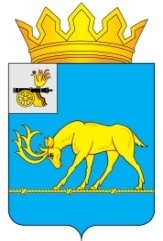 АДМИНИСТРАЦИЯ МУНИЦИПАЛЬНОГО ОБРАЗОВАНИЯ«ТЕМКИНСКИЙ РАЙОН» СМОЛЕНСКОЙ ОБЛАСТИПОСТАНОВЛЕНИЕот 19.02.2021 № 45                                                                                   с. ТемкиноО внесении изменений в муниципальную программу  «Развитие  субъектов   малого  и   среднего   предпринимательства       на       территории  Темкинского           сельского        поселения  Темкинского   района  Смоленской области  на 2018-2022 годы»В  целях обеспечения благоприятных условий для развития малого и среднего предпринимательства  и повышения его роли в социально-экономическом развитии Темкинского сельского поселения Темкинского района Смоленской области, в соответствии с Федеральным законом от 06 октября 2003  № 131-ФЗ «Об общих принципах организации местного самоуправления в Российской Федерации», Федеральным законом от 24 июля 2007  № 209-ФЗ «О развитии  малого среднего предпринимательства в Российской Федерации», постановлением Администрации муниципального образования «Темкинский район» Смоленской области   от 23.01.2013 № 36 «Об утверждении Порядка формирования, разработки и оценки эффективности реализации ведомственных целевых и муниципальных программ Администрации муниципального образования «Темкинский район» Смоленской области, Уставом Темкинского сельского поселения Темкинского района Смоленской области, Администрация муниципального образования «Темкинский район» Смоленской  области  п о с т а н о в л я е т:1. Внести изменения в  муниципальную программу  «Развитие    субъектов    малого   и   среднего  предпринимательства   на   территории Темкинского    сельского   поселения  Темкинского   района   Смоленской   области  на 2018 -2022 годы», изложив ее в новой редакции, согласно приложению.2.Настоящее постановление разместить на официальном сайте Администрации муниципального образования «Темкинский район» Смоленской области в информационно-телекоммуникационной сети «Интернет».       3.Контроль за настоящим постановлением оставляю за собой.Глава муниципального образования«Темкинский район» Смоленской области                                                   С.А.ГуляевПриложение к постановлению  Администрации муниципального образования«Темкинский район» Смоленской областиот  19.02.2021   № 45МУНИЦИПАЛЬНАЯ ПРОГРАММА «РАЗВИТИЕ СУБЪЕКТОВ  МАЛОГО И СРЕДНЕГО ПРЕДПРИНИМАТЕЛЬСТВАНА ТЕРРИТОРИИ  ТЕМКИНСКОГО СЕЛЬСКОГО ПОСЕЛЕНИЯ ТЕМКИНСКОГО РАЙОНА СМОЛЕНСКОЙ ОБЛАСТИ»Паспорт программы1. Содержание проблемы и обоснование необходимости ее решения программно-целевым методом.Развитию субъектов малого и среднего бизнеса уделяется особое внимание, как на федеральном, региональном уровнях власти, так и на уровне местного самоуправления. Малый и средний бизнес играет важную роль в решении экономических и социальных  задач  Темкинского сельского поселения Темкинского района Смоленской области: - способствует насыщению потребительского рынка товарами, услугами и занятости населения, формированию конкурентной среды, обеспечивает стабильность налоговых поступлений в местный бюджет поселения. Финансово-экономический кризис оказал влияние на все секторы экономики, в том числе на субъектов  малого и среднего предпринимательства, что привело к снижению количественных и качественных показателей.Предприятия данного сегмента рынка особенно подвержены влиянию меняющейся экономической конъюнктуры, поэтому им необходима дополнительная поддержка со стороны местных властей.Темпы наращивания этой сферы экономики поселения не могут быть увеличены, если существенно не изменятся правовые и экономические условия для свободного развития  субъектов малого и среднего предпринимательства.          Малые предприятия создают новые рабочие места, в том числе для молодежи и незащищенных слоев общества, снижают уровень безработицы, обеспечивают рост доходов населения и, как следствие, способствуют повышению качества жизни населения в районе. Малый бизнес способствует формированию среднего класса – основного гаранта социальной и политической стабильности общества.На становление и развитие субъектов малого и среднего  предпринимательства на территории Темкинского сельского поселения  Темкинского района Смоленской области серьезное влияние оказывают существующая в стране экономическая ситуация и связанные с ней общие для всех муниципальных образований проблемы, а именно:- действующие правовые акты, регулирующие отношения в сфере  развития субъектов малого и среднего  предпринимательства, не в полной мере обеспечивают условия для создания и функционирования его субъектов;- отсутствие стартового капитала и знаний для успешного начала предпринимательской деятельности, а также средств на ее развитие;- высокие процентные ставки банковских кредитов, недоступность лизинговых услуг;- усложнена административно-разрешительная система по осуществлению деятельности субъектов малого и среднего  предпринимательства (лицензирование, сертификация, система контроля и т.д.).Существенным негативным фактором, сдерживающим развитие субъектов малого и среднего  предпринимательства, является отсутствие развитых рыночных механизмов его поддержки.С целью формирования условий для развития субъектов малого и среднего предпринимательства на территории Темкинского  сельского поселения Темкинского района Смоленской области необходимо объединение усилий самих субъектов малого и среднего предпринимательства, их общественных объединений, структур его поддержки и органов местного самоуправления. Результатом взаимодействия должно стать совершенствование нормативно-правовой базы, регулирующей предпринимательскую деятельность, информационной базы, финансовых механизмов поддержки субъектов малого и среднего предпринимательства, содействие занятости населения в секторе  субъектов малого и среднего бизнеса, развитие инфраструктуры на территории Темкинского  сельского поселения Темкинского района Смоленской области.2. Цели и задачи ПрограммыЦелью программы является: - обеспечение благоприятных условий для развития малого и среднего предпринимательства и повышение его роли в социально-экономическом развитии Темкинского сельского поселения Темкинского района  Смоленской области;- увеличение налоговых поступлений от деятельности субъектов малого и среднего предпринимательства в местный бюджет; - максимальное удовлетворение потребностей малого бизнеса в комплексных консультационных услугах по всем аспектам ведения предпринимательской деятельности; - создание благоприятных условий для развития субъектов малого и среднего предпринимательства;Для достижения этой цели муниципальной программой развитие субъектов  малого и среднего предпринимательства на территории Темкинского  сельского поселения Темкинского района Смоленской области на 2018-2022 годы предусматривается решение следующих задач: - устранение необходимых административных барьеров, препятствующих выходу на рынок новых и развитию действующих на территории Темкинского  сельского поселения Темкинского района Смоленской области субъектов  предпринимательской деятельности; - предоставление субъектам малого предпринимательства финансовой и имущественной поддержки; - информационное обеспечение субъектов  малого и среднего предпринимательства.
                                        3. Сроки реализации ПрограммыПрограмма реализуется в течение 2018-2022 годов.4.Источники финансирования программыОбщий объем финансирования Программы за счет всех источников финансирования на 2018- 2022 годы составляет 2 тыс. руб.5. Механизм реализации программыМеханизм реализации Программы – это система скоординированных мероприятий, обеспечивающих достижение намеченных результатов.Заказчик Программы обеспечивает ее реализацию посредством применения оптимальных методов управления процессом реализации Программы исходя из ее содержания.Порядок и условия реализации мероприятий Программы определяются нормативно-правовыми актами Администрации муниципального образования «Темкинский район» Смоленской области в соответствии с федеральным законодательством и областными законами. 6. Порядок оказания  субъектам  малого предпринимательства  поддержки на льготных условиях (далее - Порядок)1. Субъектам малого и среднего предпринимательства в рамках реализации Программы может быть оказана имущественная поддержка на льготных условиях, то есть  в порядке предоставления муниципальной преференции.2. Муниципальная преференция предоставляется на основании Постановления Администрации муниципального образования «Темкинский район» Смоленской области. 3. Муниципальные преференции предоставляются в виде:1) заключения договоров аренды, договоров безвозмездного пользования, иных договоров, предусматривающих переход прав владения и (или) пользования  в отношении муниципального имущества Темкинского сельского поселения Темкинского района  Смоленской области без применения обязательных процедур проведения торгов, предшествующих заключению таких договоров;2) льгот по арендной плате в форме снижения ставок арендной платы в  отношении муниципального имущества Темкинского сельского поселения Темкинского района  Смоленской области. 4. Преференция в виде льгот по арендной плате предоставляется исключительно для поддержки субъектов малого и среднего предпринимательства, осуществляющие на территории муниципального образования Темкинского сельского поселения Темкинского района Смоленской области следующие социально - значимые и приоритетные виды деятельности:- выращивание с/х культур;- разведение с/х животных и птиц;- сбор и переработка дикорастущих и не древесных лесопродуктов;- деятельность лесопитомников;- производство мяса и мясопродуктов;- производство молочных продуктов;- производство изделий народных художественных промыслов;- деятельность предприятий общественного питания открытой сети без реализации алкогольной продукции (детские кафе);- розничная торговля изделиями местных народных промыслов и ремёсел;- пассажирские перевозки;  - благоустройство;- непроизводственные виды бытового обслуживания населения на территориях  сельских населенных пунктах;- жилищно-коммунальные услуги.Преференция в виде льготы по арендной плате предоставляется сроком на 1 год». 5. Субъект, заинтересованный в предоставлении муниципальной преференции (далее – заявитель), направляет письменное заявление о предоставлении муниципальной преференции на имя Главы муниципального образования «Темкинский район»  Смоленской области. В заявлении о предоставлении муниципальной преференции указывается: - организационно-правовая форма и наименование (для юридических лиц) или фамилия, имя, отчество (для индивидуальных предпринимателей) заявителя;- сведения о соответствии заявителя условиям отнесения к категориям субъектов малого и среднего предпринимательства, организациям, образующим инфраструктуру поддержки малого и среднего предпринимательства, установленным Федеральным законом от 24.07.2007 № 209-ФЗ «О развитии малого и среднего предпринимательства в РФ»;- цель предоставления муниципальной преференции – поддержка малого и среднего предпринимательства;- вид муниципальной преференции;- срок, на который заключается договор аренды, договор безвозмездного пользования, иной договор, предусматривающий переход прав владения и (или) пользования муниципальным имуществом.В случае подачи заявления субъектом, осуществляющим социально-значимые и приоритетные виды деятельности и претендующего на получение льготы по арендной плате, в заявлении дополнительно указываются:- сведения об осуществлении заявителем социально значимого вида деятельности; - размер желаемой льготы по арендной плате;6. К заявлению о предоставлении муниципальной преференции прилагаются:1) перечень видов деятельности, осуществляемых и (или) осуществлявшихся заявителем в течение двух лет, предшествующих дате подачи заявления, либо в течение срока осуществления деятельности, если он составляет менее чем два года, а также копии документов, подтверждающих и (или) подтверждавших право на осуществление указанных видов деятельности, если в соответствии с законодательством Российской Федерации для их осуществления требуются и (или) требовались специальные разрешения;2) наименование видов товаров, объем товаров, произведенных и (или) реализованных заявителем в течение двух лет, предшествующих дате подачи заявления, либо в течение срока осуществления деятельности, если он составляет менее чем два года, с указанием кодов видов продукции;3) бухгалтерский баланс заявителя по состоянию на последнюю отчетную дату, предшествующую дате подачи заявления, либо, если заявитель не представляет в налоговые органы бухгалтерский баланс, иная предусмотренная законодательством Российской Федерации о налогах и сборах документация;4) перечень лиц, входящих в одну группу лиц с заявителем, с указанием основания для вхождения таких лиц в эту группу;5) нотариально заверенные копии учредительных документов заявителя.Помимо этого, заявитель может также приложить к заявлению отчет о независимой оценке рыночной стоимости права пользования муниципальным имуществом, проведенной в соответствии с Федеральным законом от 25.07.1998             № 135-ФЗ «Об оценочной деятельности», и предоставить экономическое обоснование заявленной преференции.7. Основаниями для возвращения поступившего заявления и прилагающихся к нему документов являются:1) несоответствие заявления требованиям пункта 5 настоящего Порядка;2) отсутствие или предоставление в неполном объеме документов, прилагаемых к заявлению, указанных в пункте 6 настоящего Порядка.Возвращение заявления и прилагающихся к нему документов не препятствует повторной подаче заявления о предоставлении муниципальной преференции заявителем при условии, если допущенные нарушения будут устранены. 8. Заявление подлежит рассмотрению Администрацией муниципального образования «Темкинский район» Смоленской области (далее также Администрация) в течение трех недель с момента его подачи. По итогам рассмотрения заявления и прилагающихся к нему документов, Администрация не позднее установленного срока принимает решение о соблюдении заявителем условий предоставления муниципальной преференции. В случае принятия решения о несоответствии заявителя условиям предоставления муниципальной преференции Администрация возвращает документы заявителю вместе с письменным мотивированным обоснованием отказа. 9. Основаниями для принятия Администрацией решения о несоответствии заявителя условиям предоставления муниципальной преференции являются:1) несоответствие заявителя условиям отнесения к категориям субъектов малого и среднего предпринимательства, организациям, образующим инфраструктуру поддержки малого и среднего предпринимательства, установленным Федеральным законом от 24.07.2007 № 209-ФЗ «О развитии малого и среднего предпринимательства в РФ»;2) отсутствие видов деятельности, осуществляемых арендатором муниципального имущества Темкинского сельского поселения Темкинского района  Смоленской области, в  пункте 4 настоящего Порядка, при подаче заявления о предоставлении муниципальной преференции в виде льгот по арендной плате;3) предоставление муниципальной преференции в виде заключения договоров аренды, договоров безвозмездного пользования, иных договоров, предусматривающих переход прав владения и (или) пользования  в отношении указанного заявителем имущества иному субъекту малого или среднего предпринимательства, подавшего заявлении о предоставлении муниципальной преференции относительно этого имущества, в соответствии с пунктом 10 настоящего Порядка.10. В случае поступления двух и более заявлений о предоставлении муниципальной преференции в виде заключения договора аренды, договоров безвозмездного пользования, иных договоров, предусматривающих переход прав владения и (или) пользования  в отношении муниципального имущества Темкинского сельского поселения Темкинского района  Смоленской области без применения обязательных процедур проведения торгов, рассмотрению подлежат все поступившие заявления.Муниципальная преференция предоставляется субъекту, в течение последних двух лет надлежащим образом исполнявшему свои обязанности по ранее заключенному договору аренды, договору безвозмездного пользования,  иного договора, предусматривающего переход прав владения и (или) пользования  в отношении соответствующего имущества и заявившему о своем желании получить преференцию. При этом под исполнением обязанностей надлежащим образом понимается отсутствие у заявителя на день подачи заявления о предоставлении муниципальной преференции задолженности по арендной плате за муниципальное имущество, в отношении которого предполагается предоставление преференции, а также неустоек (штрафов, пеней).При отсутствии заявления о предоставлении муниципальной преференции от субъекта, в течение последних двух лет надлежащим образом, исполнявшим свои обязанности по ранее заключенному договору аренды, договору безвозмездного пользования,  иного договора, предусматривающего переход прав владения и (или) пользования  в отношении соответствующего имущества, муниципальная преференция предоставляется субъекту, первому, по времени заявившему о желании получить муниципальную преференцию.11. Администрация осуществляет ведение реестра объектов малого и среднего предпринимательства – получателей имущественной поддержки  в порядке  предоставления муниципальной преференции (далее - реестр).12. В реестр включаются следующие сведения:1) полное наименование, сведения об организационно-правовой форме, ИНН, ОГРН, о месте нахождения, почтовый адрес хозяйствующего субъекта, которому предоставлена муниципальная преференция;2) вид муниципальной преференции;3) размер муниципальной преференции;4) реквизиты документа о предоставлении муниципальной преференции.          13.Иные формы поддержки субъектов малого и среднего предпринимательства включают в себя:-поддержка выставочно-ярморочной деятельности субъектов малого и среднего предпринимательства;- проведение информационных семинаров для вновь зарегистрированных предпринимателей;-установление и укрепление межрегиональных и международных связей, способствующих развитию малого и среднего предпринимательства;- привлечение и поддержка средств массовой информации в целях освещения деятельности по поддержке и развитию малого и среднего предпринимательства;-оказание информационной поддержки субъектам малого и среднего предпринимательства и организациям, образующим инфраструктуру поддержки субъектов малого и среднего предпринимательства (осуществляется в виде создания информационных систем и информационно-телекоммуникационных сетей, обеспечения их функционирования в целях поддержки субъектов малого и среднего предпринимательства).7. Перечень мероприятий программыГлаве муниципального образования«Темкинский район» Смоленской области ______________________________                                                                        от  __________________________                                                                         ______________________________  ЗАЯВЛЕНИЕОб оказании поддержки субъекту малого и среднего предпринимательства - получателю поддержки, осуществляющему деятельность на территории Темкинского сельского поселения Темкинского района Смоленской области в соответствии с муниципальной программой «Развитие   субъектов    малого  и   среднего  предпринимательства  на  территории Темкинского    сельского   поселения Темкинского района Смоленской области на 2018 – 2022 годы»  ____________________________________________________________________(наименование субъекта малого и среднего предпринимательства)прошу оказать поддержку _________________________________________________ ____________________________________________________________________«___»__________ 20___ г.                                                              /_______________/______________/                                                                                                               (подпись)                   Ф.И.О.Основные сведенияо деятельности субъекта малого и среднего предпринимательства1. Полное наименование субъекта ___________________________________________________________ ________________________________________________________________________________________2. Адрес предприятия: 2.1. Юридический адрес ___________________________________________________________________                         (индекс, область, город, улица, номер дома и офиса)2.2. Фактический адрес ___________________________________________________________________                       (индекс, область, город, улица, номер дома и офиса)3. Основной вид деятельности ________________________________________________________________________________________4. Дополнительные виды деятельности ________________________________________________________________________________________5. Наличие лицензий (для лицензируемых видов деятельности)6. Контактные реквизиты:Телефон, факс, E-mail: ____________________________________________________________________7. Перечень прилагаемых документов8.  Обязуюсь  при  внесении  изменений или дополнений в учредительные и регистрационные  документы  (реорганизация,  изменение  реквизитов и других характеристик, определяющих участие в реестре) в недельный срок представить копии соответствующих документов в отдел бухгалтерского учета и отчетности Администрации МО «Темкинский район»  Смоленской области ______________________                                                                  __________________________     (подпись руководителя)                                                                                                          Ф.И.О.М.П.                                                                                                          «___» ____________ 20__ г.Для внесения в реестр субъектов малого предпринимательства, необходимо:Для Индивидуального предпринимателя:1. Заявление о внесении в Реестр, подписанное Предпринимателем.2. Подлинники для сверки:Информационное письмо органа государственной статистики о присвоении кодовСвидетельство о государственной регистрации физического лица в качестве Индивидуального предпринимателя, или свидетельство о внесении сведений, об индивидуальном предпринимателе, зарегистрированном до 1 января 2004 годаСвидетельства о государственной регистрации изменений и дополнений в ЕГРИП*Свидетельство о присвоении ИННВыписки из Единого государственного реестра индивидуальных предпринимателей, выданной не позднее 30 дней до даты обращения о внесении в Реестр*Форма ПМ за предыдущий год (для тех, кто ее сдает)Наименование программы Муниципальная      программа «Развитие субъектов малого и среднего  предпринимательства на территории Темкинского сельского поселения  Темкинского района Смоленской области»  Основания  для
разработки программы   Федеральный закон  от  24 июля 2007  № 209-ФЗ                      «О развитии   малого и среднего предпринимательства     в Российской Федерации». Областной закон                              от 28 ноября 2008  № 153-З «О развитии           малого и среднего предпринимательства  в Смоленской области», Устав Темкинского сельского поселения Темкинского района Смоленской области    Заказчик программы     Администрация     муниципального образования «Темкинский район»  Смоленской области      Разработчик программы  Отдел по организации и обеспечению исполнительно-распорядительных полномочий Темкинского сельского поселения Темкинского района Смоленской области Администрация     муниципального образования «Темкинский район»  Смоленской области      Цель и   задачи
программы              -увеличение налоговых поступлений от деятельности субъектов малого и среднего предпринимательства в местный бюджет;-максимальное удовлетворение потребностей малого  и среднего бизнеса в комплексных консультационных услугах по всем аспектам ведения предпринимательской деятельности;- создание благоприятных условий для развития малого и среднего предпринимательства;  - устранение необходимых административных барьеров, препятствующих выходу на рынок новых и развитию действующих на территории Темкинского сельского поселения  субъектов предпринимательской деятельности;-обеспечение общих благоприятных условий для развития субъектов малого и среднего предпринимательства;- информационное обеспечение малого предпринимательства.Сроки реализации программы2018-2022 годыОбъем    и    источники
финансирования         
программы              Общий объем финансирования  программы  составляет 2,0 тыс. руб.  Программа  финансируется  за  счет средств местного бюджета 2018 год-  0,0 тыс. руб. 2019 год – 0,0 тыс. руб.2020 год-   0,0 тыс. руб;2021 год – 1,0  тыс. руб.    2022год-    1,0 тыс. руб.     Ожидаемые              
социально-экономические
результаты   реализации
программы              -  увеличение  численности  работающих  на  малых и средних предприятиях,  осуществляющих   деятельность на территории Темкинского сельского поселения Темкинского  района Смоленской области;                    
- увеличение в  общем  числе  малых и средних  предприятий, осуществляющих   деятельность    на    территории Темкинского сельского поселения Темкинского  района Смоленской области,   -  увеличение  доли  налоговых   поступлений   от субъектов    малого  и среднего    предпринимательства     в  местный    бюджет      Темкинского  сельского поселения   Темкинского района  Смоленской области №п/пНаименование мероприятияСроки реализации мероприятийИсполнительОбъем финансирования, тыс. руб.Объем финансирования, тыс. руб.Объем финансирования, тыс. руб.Объем финансирования, тыс. руб.Объем финансирования, тыс. руб.Объем финансирования, тыс. руб.Источник финансирования№п/пНаименование мероприятияСроки реализации мероприятийИсполнительВсегоВ том числе по годамВ том числе по годамВ том числе по годамВ том числе по годамВ том числе по годамИсточник финансирования№п/пНаименование мероприятияСроки реализации мероприятийИсполнительВсего201820192020202120221.Нормативно-правовое обеспечение:  2018г.Отдел по организации и обеспечению исполнительно-распорядительных полномочий Темкинского сельского поселения Темкинского района Смоленской области0,00,00,00,00,00,0Местный бюджет1.2.Разработка и представление для принятия нормативно-правовых актов по созданию условий малого и среднего предпринимательства2018г.Отдел по организации и обеспечению исполнительно-распорядительных полномочий Темкинского сельского поселения Темкинского района Смоленской области0,00,00,00,00,00,02.Информационное обеспечение предприятий малого бизнеса:Отдел по организации и обеспечению исполнительно-распорядительных полномочий Темкинского сельского поселения Темкинского района Смоленской области0,00,00,00,00,00,02.1Размещение на официальном сайте Администрации в сети «Интернет» материалов о малом и среднем предпринимательстве2018г.Отдел по организации и обеспечению исполнительно-распорядительных полномочий Темкинского сельского поселения Темкинского района Смоленской области0,00,00,00,00,00,03.Содействие молодежи в решении вопросов при организации собственного дела2018г.Отдел по организации и обеспечению исполнительно-распорядительных полномочий Темкинского сельского поселения Темкинского района Смоленской области0,00,00,00,00,00,04.Предоставление имущественных льгот субъектам малого и среднего предпринимательства 2018г.г.Отдел по организации и обеспечению исполнительно-распорядительных полномочий Темкинского сельского поселения Темкинского района Смоленской области0,00,00,00,00,00,05.Проведение «круглых столов» по вопросам развития малого бизнеса2019-2022г.г.Отдел по организации и обеспечению исполнительно-распорядительных полномочий Темкинского сельского поселения Темкинского района Смоленской области2,00,00,00,01,01,0Итого по Программе:2,00,00,00,01,01,0ВиддеятельностиНомер лицензииДата выдачиСрок действияКем выдана№п/пНаименование документаОтметка о приложении документа1Копия свидетельства о государственной регистрации    2Копия ИНН3Копия учредительных документов (для юридических лиц)4Справка налоговых органов о состоянии расчетов по налогам, сборам, взносам      5Копия финансового отчета на последнюю дату, заверенная налоговым органом6Справка о среднесписочной численности работников7Ходатайство администрации поселения или структурного  подразделения, курирующего данную отрасль8Бизнес-план или информационная записка о хозяйственной деятельности и перспективах развития предприятия